Informacja prasowa: Tygryski BIO             Grudzień 2020Tygryski BIO podwójnie nagrodzone w plebiscycie Influencer’s TOP 2020 Kukurydziane chrupki Tygryski BIO otrzymały nagrodę  Influencer’s TOP 2020  w plebiscycie prowadzonym przez portal AllAboutLife, stając się tym samym niekwestionowanym liderem wśród przekąsek dla dzieci. Tygryski BIO zwyciężyły w aż dwóch kategoriach: EKO/NATURALNE oraz DZIECI/NASTOLATKI.   – Zdobyte laury dowodzą, że stawiając na innowacyjne rozwiązania, czyli odpowiedni, prosty i krótki skład oraz ekologiczne, biodegradowalne opakowania, podjęliśmy słuszną decyzję. Podwójna nagroda w tegorocznym plebiscycie Influencer’s TOP, to dla nas duże wyróżnienie, a zarazem mobilizacja do dalszej pracy – mówi Gabriela Antczak z firmy Gabriela Antczak Marketing Outsourcing, pod której opieką strategiczną odbywa się poszerzenie asortymentu Tygrysków. – Obserwujemy trendy konsumenckie i zawsze staramy się odpowiadać na potrzeby klientów. Przyznane Tygryskom BIO nagrody potwierdzają, że w przypadku tego produktu udało nam się w 100% zrealizować ten cel i potwierdzają najwyższą jakość naszych chrupek – dodaje Antczak. 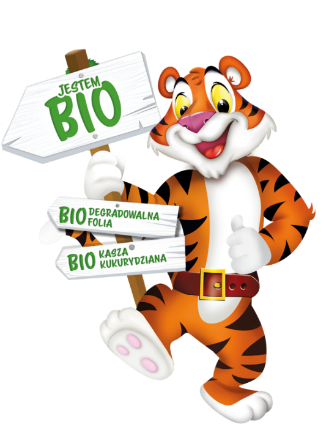 Tygryski BIO to idealna przekąska dla maluchów, którą chętnie częstują się również ich rodzice. Są produkowane z najwyższej jakości składników, tylko od sprawdzonych dostawców. Posiadają certyfikat „zielonego listka”, który potwierdza, że te chrupki kukurydziane spełniają restrykcyjne normy i powstają zgodnie z zasadami rolnictwa ekologicznego. Tygryski BIO mają tzw. „czystą etykietę” i są doskonałym wyborem dla konsumentów, którzy poszukują wyrobów o sprawdzonym składzie, bez substancji dodatkowych. Wyróżniają się niesamowitą chrupkością i niepowtarzalnym smakiem. Tygryski wspierają działania proekologiczne na wielu płaszczyznach. Są pakowane w folię biodegradowalną, która szybko się rozkłada i jest wykonana z materiałów kompostowalnych. Ich ingerencja w otoczenie jest dzięki temu ograniczona do minimum. Warto dodać, że TBM jest pierwszą firmą na polskim rynku przekąsek, która wprowadziła zastosowanie takiej folii. Tygryski BIO pomagają rodzicom zadbać nie tylko o jadłospis najmłodszych, ale również o wykształcenie w nich świadomości ekologicznej już od najmłodszych lat. Aktywne zaangażowanie w działania na rzecz środowiska naturalnego to najlepsza droga do wykształcenia nawyku troski o przyrodę i najbliższe otoczenie oraz podejmowanie mądrych i odpowiedzialnych decyzji konsumenckich. – Firma TBM nie tylko wprowadziła w 100% ekologiczny produkt na rynek, prowadzi też edukację w tym obszarze i promuje odpowiedzialne podejmowanie decyzji konsumenckich. Brand hero – lubiany Tygrysek – jest wykorzystywany do bezpośredniej komunikacji z rodzicami i dziećmi. Został przygotowany tzw. Manifest Tygryska, pokazujący konkretne możliwości, jak być bardziej „eko” na co dzień – podsumowuje Antczak.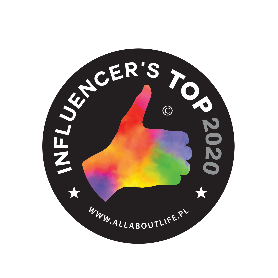 W plebiscycie Influencer’s TOP influencerzy i gwiazdy wybierają najlepsze produkty z danego okresu. Organizator zaprasza do współpracy najbardziej opiniotwórcze osoby, mające wpływ na decyzje konsumenckie tysięcy osób. Tygryski BIO są dostępne w dwóch wersjach: jako chrupki i pałeczki. 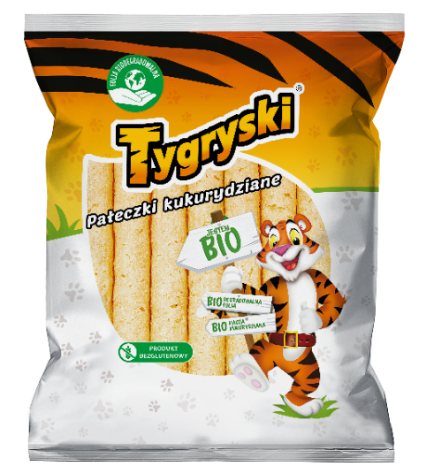 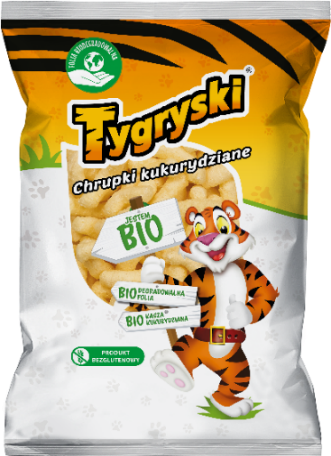 Cena:Tygryski chrupki kukurydziane BIO ok. 2,90 zł/50 gTygryski pałeczki kukurydziane BIO ok. 2,90 zł/60 gwww.tygryski.pl www.facebook.com/Tygryski/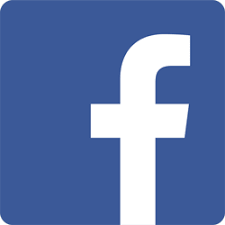  www.instagram.com/naszetygryski/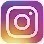 Tygryski to jedna z marek firmy TBM Sp. z o.o., istniejącej na polskim rynku od 1992 r. Spółka zajmuje się produkcją wielu rodzajów przekąsek, wytwarzanych w nowoczesnym zakładzie produkcyjnym i dedykowanych do różnych grup docelowych. Firma z największą starannością dba o klientów, poprawiając i udoskonalając produkty oraz zapewniając im wysoką jakość, co jest poparte najwyższymi ocenami audytów systemów bezpieczeństwa żywności.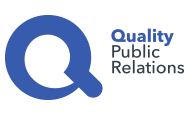 Biuro Prasowe:Natalia Kuchta Account Executive	tel.: +48 728 405 281e-mail: n.kuchta@qualitypr.plQuality Public Relationsul. Rydygiera 8 bud. 24 (9 piętro)01-793 Warszawa